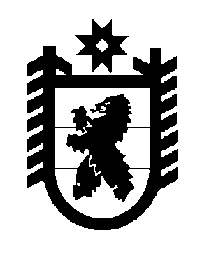 Российская Федерация Республика Карелия    ПРАВИТЕЛЬСТВО РЕСПУБЛИКИ КАРЕЛИЯПОСТАНОВЛЕНИЕот  24 мая 2017 года № 167-Пг. Петрозаводск О внесении изменений в постановление Правительства Республики Карелия от 9 июня 2016 года № 211-ППравительство Республики Карелия п о с т а н о в л я е т:Внести в постановление Правительства Республики Карелия от 9 июня                        2016 года № 211-П «Об утверждении государственной программы Республики Карелия «Доступная среда в Республике Карелия» на 2016 – 2020 годы» (Собрание законодательства Республики Карелия, 2016, № 6, ст. 1254) следующие изменения:1.  Пункт 3 признать утратившим силу.2. В государственной программе Республики Карелия «Доступная среда в Республике Карелия» на 2016 – 2020 годы, утвержденной указанным постановлением:а) позицию «Объемы и источники финансирования государственной Программы» паспорта государственной программы Республики Карелия «Доступная среда в Республике Карелия» на 2016 – 2020 годы изложить в следующей редакции: б) разделы IV и V изложить в следующей редакции:«IV. Перечень программных мероприятийДля достижения поставленной цели и решения задач государственной Программы предусматривается реализация комплекса мероприятий, направленных на решение важнейшей социальной задачи – формирование равных возможностей для инвалидов во всех сферах жизни общества.Программные мероприятия представляют собой систему мер, которые сгруппированы по задачам, скоординированы по срокам и ответственным исполнителям.Перечень мероприятий государственной Программы включает 3 основных раздела.Раздел 1 – формирование условий для беспрепятственного доступа инвалидов и других маломобильных групп населения к приоритетным объектам и услугам в сфере социальной защиты и социального обслуживания, культуры, образования, транспортной и пешеходной инфраструктуры, информации и связи, физической культуры и спорта в Республике Карелия.Для решения поставленной задачи предусматривается реализация следующих мероприятий государственной Программы:осуществление мероприятий по адаптации приоритетных объектов и услуг для инвалидов и других маломобильных групп населения, в том числе в сфере социальной защиты и социального обслуживания, здравоохранения, физической культуры и спорта, культуры, занятости, информации  и связи, транспортной и пешеходной инфраструктуры;создание в общеобразовательных организациях (в том числе в организациях, осуществляющих образовательную деятельность по адаптированным образовательным программам) условий для получения детьми-инвалидами качественного образования;создание в дошкольных образовательных организациях (в том числе в организациях, осуществляющих образовательную деятельность по адаптированным образовательным программам) условий для получения детьми-инвалидами качественного образования;создание в организациях дополнительного образования (в том числе в организациях, осуществляющих образовательную деятельность по адаптированным образовательным программам) условий для получения детьми-инвалидами качественного образования;создание в профессиональных образовательных организациях (в том числе в организациях, осуществляющих образовательную деятельность по адаптированным образовательным программам) условий для получения инвалидами качественного образования;создание базовой профессиональной образовательной организации, обеспечивающей поддержку региональной системы инклюзивного профессионального образования инвалидов и лиц с ограниченными возможностями здоровья;осуществление мероприятий по обеспечению физической доступности для инвалидов и других маломобильных групп населения транспортных средств и приоритетных объектов транспортной инфраструктуры, а также предоставляемых на них услуг;организация дистанционной записи на прием к врачу посредством информационно-телекоммуникационной сети «Интернет»;проведение социальной реабилитации инвалидов на базе государственного бюджетного стационарного учреждения социального обслуживания Республики Карелия «Республиканский центр реабилитации инвалидов».Раздел 2 – оценка состояния доступности приоритетных объектов и услуг и формирование нормативной правовой и методической базы по обеспечению доступности приоритетных объектов и услуг в приоритетных сферах жизнедеятельности инвалидов и других маломобильных групп населения в Республике Карелия.Для решения поставленной задачи предусматривается реализация следующих мероприятий государственной Программы:обслуживание регионального сегмента раздела «Карта объектов» модуля «Интерактивная карта доступности объектов»;рассмотрение технических заданий на проектирование нового строительства, реконструкции и капитального ремонта общественных, жилых и промышленных зданий в части обеспечения их доступности для инвалидов и других маломобильных групп населения;проведение семинаров и конференций по вопросам создания доступной среды жизнедеятельности для инвалидов и других маломобильных групп населения;проведение семинаров, совещаний, конференций по вопросам развития адаптивной физической культуры и адаптивного спорта;проведение с участием представителей органов местного самоуправления муниципальных образований в Республике Карелия семинаров-совещаний по вопросам соблюдения требований законодательства в сфере создания безбарьерной среды для инвалидов и других маломобильных групп населения при осуществлении градостроительной деятельности на территории Республики Карелия;организация курсов повышения квалификации специалистов, занятых в сфере социальной реабилитации  и абилитации инвалидов;организация курсов повышения квалификации педагогических работников и специалистов образовательных организаций по организации психолого-педагогического и медико-социального сопровождения детей-инвалидов и детей с ограниченными возможностями здоровья;осуществление консультативно-методического сопровождения педагогиче-ских работников и специалистов, работающих с детьми-инвалидами и детьми с ограниченными возможностями здоровья, по организации доступности услуги сопровождения для каждого ребенка и семьи, независимо от места проживания и наличия специалистов в данном населенном пункте;обучение (профессиональная переподготовка, повышение квалификации) русскому жестовому языку переводчиков в сфере профессиональной коммуникации неслышащих (переводчик жестового языка) и переводчиков в сфере профессиональной коммуникации лиц с нарушениями слуха и зрения (слепоглухих), в том числе тифлокомментаторов;подготовка и издание тематических справочников, учебно-методических пособий, рекомендаций для специалистов по реабилитации и социальной интеграции инвалидов;проведение консультативно-методических мероприятий по организации работы с инвалидами на базе учреждений культуры;оснащение кинотеатров необходимым оборудованием для осуществления кинопоказов с подготовленным субтитрированием и тифлокомментированием;организация диспетчерских центров связи для глухих с целью оказания экстренной и иной социальной помощи.Раздел 3 – формирование условий для просвещения граждан в вопросах инвалидности и устранения отношенческих барьеров в Республике Карелия.Для решения поставленной задачи предусматривается реализация следующих мероприятий государственной Программы:проведение социологических исследований с целью изучения мнения инвалидов о доступности объектов и услуг и об отношении населения к проблемам инвалидов;организация и проведение республиканских спортивно-массовых мероприятий, конкурсов, фестивалей среди инвалидов;проведение коррекционных занятий для детей-инвалидов в учреждениях культуры;проведение совместных мероприятий инвалидов и их сверстников, не имеющих инвалидности (фестивали, конкурсы, выставки, спартакиады, молодежные лагеря, форумы  и др.);организация среди социально ориентированных некоммерческих организаций конкурсов проектов, направленных на улучшение качества жизни инвалидов;организация и проведение общественно-просветительских кампаний по распространению идей, принципов и средств формирования доступной среды для инвалидов и других маломобильных групп населения;организация и проведение информационных кампаний по формированию толерантного отношения к людям с ограниченными возможностями здоровья и их проблемам;содействие в трудоустройстве граждан, относящихся к категории инвалидов, на квотируемые рабочие места;обеспечение участия инвалидов во всероссийских и международных физкультурных и спортивных мероприятиях среди инвалидов;оборудование (оснащение) рабочих мест для трудоустройства незанятых инвалидов.Перечень мероприятий государственной Программы приведен в приложении 2 к государственной Программе.V. Ресурсное обеспечение государственной ПрограммыОбщий объем финансового обеспечения на реализацию государственной Программы на 2016 – 2020 годы составляет 221 023,31 тыс. рублей, из них:в 2016 году – 44 541,83 тыс. рублей;в 2017 году – 41 491,00 тыс. рублей;в 2018 году – 45 330,16 тыс. рублей;в 2019 году – 44 830,16 тыс. рублей;в 2020 году – 44 830,16 тыс. рублей.Объем средств федерального бюджета, предоставляемых на реализацию мероприятий в сфере деятельности Министерства труда и социальной защиты Российской Федерации (прогноз), – 43 759,90 тыс. рублей, из них:в 2016 году – 9 528,40 тыс. рублей;в 2017 году – 5 396,30 тыс. рублей;в 2018 году – 9 778,40  тыс. рублей;в 2019 году – 9 528,40 тыс. рублей;в 2020 году – 9 528,40 тыс. рублей.Объем средств федерального бюджета, предоставляемых на реализацию мероприятий в сфере деятельности Министерства образования и науки Российской Федерации (прогноз), – 87 631,60 тыс. рублей, из них:в 2016 году – 15 519,30 тыс. рублей;в 2017 году – 25 554,40 тыс. рублей;в 2018 году – 15 519,30 тыс. рублей;в 2019 году – 15 519,30 тыс. рублей;в 2020 году – 15 519,30 тыс. рублей.Объем средств бюджета Республики Карелия (прогноз)  – 89 631,81 тыс. рублей, из них:в 2016 году – 19 494,13 тыс. рублей;в 2017 году – 10 540,30 тыс. рублей;в 2018 году – 20 032,46 тыс. рублей;в 2019 году – 19 782,46 тыс. рублей;в 2020 году – 19 782,46 тыс. рублей.Объемы финансирования мероприятий государственной Программы ежегодно подлежат уточнению в установленном порядке при формировании проекта бюджета Республики Карелия на очередной финансовый год и плановый период. В случае изменения объемов финансирования мероприятий государственной Программы сроки реализации мероприятий и значения целевых показателей (индикаторов) подлежат уточнению.В разрезе ответственного исполнителя и соисполнителей государственной Программы объем финансирования составит:Министерство социальной защиты, труда и занятости Республики Карелия – общий объем финансирования составит 64 508,04 тыс. рублей (29,2% от общего объема финансирования государственной Программы);Министерство образования Республики Карелия – общий объем финансирования составит 116 159,49 тыс. рублей (52,6% от общего объема финан-сирования государственной Программы);Министерство здравоохранения Республики Карелия – общий объем финансирования составит 13 380,73 тыс. рублей (6,0% от общего объема финанси-рования государственной Программы);Министерство культуры Республики Карелия – общий объем финансирования составит  7 517,64 тыс. рублей (3,4% от общего объема финанси-рования государственной Программы);Министерство по делам молодежи, физической культуре и спорту Республики Карелия – общий объем финансирования составит 8 948,76 тыс. рублей (4,0% от общего объема финансирования государственной Программы);Министерство экономического развития и промышленности Республики Карелия  – общий объем финансирования составит 5 063,85 тыс. рублей (2,3% от общего объема финансирования государственной Программы);Государственный комитет Республики Карелия по дорожному хозяйству, транспорту и связи – общий объем финансирования составит 5 444,80 тыс. рублей (2,5% от общего объема финансирования государственной Программы).Объем ресурсного обеспечения государственной Программы представлен в приложении 3 к государственной Программе.Объем финансирования мероприятий государственной Программы представлен в приложении 4 к государственной Программе.»;в) приложение  1 изложить в следующей редакции:                                                                                                                    «Приложение 1 к государственной ПрограммеСистема целевых показателей (индикаторов) государственной Программыг)  в приложении 2:  пункт 1 изложить в следующей редакции:  графу 2 пункта 5 изложить в следующей редакции: «Создание в профессиональных образовательных организациях (в том числе в организациях, осуществляющих образовательную деятельность по адаптированным образовательным программам) условий для получения инвалидами качественного образования»;пункты 6 – 9 изложить в следующей редакции: пункт 12 изложить в следующей редакции:в графе 4 пункта 21 слова «Министерство экономического развития и промышленности Республики Карелия» заменить словами «Министерство социальной защиты, труда и занятости Республики Карелия»; в графе 5  пункта 28 слова «количество публикаций» заменить словами «количество кампаний»;пункт 32 признать утратившим силу.д) приложения 3 и 4 изложить в следующей редакции:                                                                                                                  «Приложение 3 к государственной ПрограммеОбъем ресурсного обеспечения государственной ПрограммыПриложение 4 к государственной ПрограммеОбъем финансирования мероприятий государственной Программы                  Временно исполняющий обязанности
                  Главы Республики Карелия                                                                                   А.О. ПарфенчиковОбъемы и источники финансирования государственной Программыобщий объем финансового обеспечения на реализацию государственной программы на 2016 – 2020 годы составляет 221 023,31 тыс. рублей, из них:в 2016 году – 44 541,83 тыс. рублей;в 2017 году – 41 491,00 тыс. рублей;в 2018 году – 45 330,16 тыс. рублей;в 2019 году – 44 830,16 тыс. рублей;в 2020 году – 44 830,16 тыс. рублей;объем средств федерального бюджета, предоставляемых на реализацию мероприятий в сфере деятельности Министерства труда и социальной защиты Российской Федерации (прогноз), – 43 759,90 тыс. рублей, из них:в 2016 году – 9 528,40 тыс. рублей;в 2017 году – 5 396,30 тыс. рублей;в 2018 году – 9 778,40  тыс. рублей;в 2019 году – 9 528,40 тыс. рублей;в 2020 году – 9 528,40 тыс. рублей;объем средств федерального бюджета, предоставляемых на реализацию мероприятий в сфере деятельности Министерства образования и науки Российской Федерации (прогноз), 
– 87 631,60 тыс. рублей, из них:в 2016 году – 15 519,30 тыс. рублей;в 2017 году – 25 554,40 тыс. рублей;в 2018 году – 15 519,30 тыс. рублей;в 2019 году – 15 519,30 тыс. рублей;в 2020 году – 15 519,30 тыс. рублей;объем средств бюджета Республики Карелия (прогноз) 
– 89 631,81 тыс. рублей, из них:в 2016 году – 19 494,13 тыс. рублей;в 2017 году – 10 540,30 тыс. рублей;в 2018 году – 20 032,46 тыс. рублей;в 2019 году – 19 782,46 тыс. рублей;в 2020 году – 19 782,46 тыс. рублейЦель и задачигосударственной ПрограммыПеречень целевых показателей (индикаторов)Еди-ница изме-ренияФактическое значение на момент разработки государст-венной ПрограммыИзменение значений по годам реализации государственной ПрограммыИзменение значений по годам реализации государственной ПрограммыИзменение значений по годам реализации государственной ПрограммыИзменение значений по годам реализации государственной ПрограммыИзменение значений по годам реализации государственной ПрограммыПланируе-мое значение на момент окончания действия государст-венной ПрограммыЦель и задачигосударственной ПрограммыПеречень целевых показателей (индикаторов)Еди-ница изме-ренияФактическое значение на момент разработки государст-венной Программы2016 год2017 год2018 год2019 год2020 годПланируе-мое значение на момент окончания действия государст-венной Программы12345678910Цель государственной Программы: повышение уровня доступности приоритетных объектов и услуг в приоритетных сферах жизнедеятель-ности инвалидов и других маломобильных групп населения (людей, испытывающих затруд-нения при самостоятель-ном передвижении, получении услуг, необходимой инфор-мации) в Республике Карелиядоля доступных для инвалидов и других маломобильных групп населения приоритетных объектов социальной, транспортной, инженерной инфраструк-туры в общем количестве приоритетных объектов в Республике Карелия (в соот-ветствии с региональной программой Республики Карелия «Доступная среда            в Республике Карелия» на 2013 – 2015 годы, утвержденной распоряжением Правительства Республики Карелия от 23 мая 2013 года № 282р-П, общее количество приоритетных объектов в приоритетных сферах жизнедеятель-ности инвалидов и других маломобиль-ных групп населения – 706)%45,0 52,556,864,066,168,268,212345678910Задача 1. Формирование условий для беспре-пятственного доступа инвалидов и других маломобильных групп населения к приори-тетным объектам и услу-гам в сфере социальной защиты и социального обслуживания, куль-туры, образования, тран-спортной и пешеходной инфраструктуры, информации и связи, физической культуры и спорта в Республике Карелия доля приоритетных объектов, доступных для инвалидов и других маломобильных групп населения в сфере социальной защиты и социального обслуживания, в общем количестве приоритетных объектов в сфере социальной защиты и социального обслуживания в             Республике Карелия%54,059,068,870,673,576,076,0Задача 1. Формирование условий для беспре-пятственного доступа инвалидов и других маломобильных групп населения к приори-тетным объектам и услу-гам в сфере социальной защиты и социального обслуживания, куль-туры, образования, тран-спортной и пешеходной инфраструктуры, информации и связи, физической культуры и спорта в Республике Карелия доля приоритетных объектов органов службы занятости, доступных для инвалидов и других маломобильных групп населения, в общем количестве объектов органов службы занятости в Республике Карелия%52,055,3100100100100100Задача 1. Формирование условий для беспре-пятственного доступа инвалидов и других маломобильных групп населения к приори-тетным объектам и услу-гам в сфере социальной защиты и социального обслуживания, куль-туры, образования, тран-спортной и пешеходной инфраструктуры, информации и связи, физической культуры и спорта в Республике Карелия доля приоритетных объектов, доступных для инвалидов и других маломобильных групп населения в сфере здравоохранения, в общем количестве приоритетных объектов в сфере здравоохранения в  Республике Карелия%46,048,455,265,067,169,269,2Задача 1. Формирование условий для беспре-пятственного доступа инвалидов и других маломобильных групп населения к приори-тетным объектам и услу-гам в сфере социальной защиты и социального обслуживания, куль-туры, образования, тран-спортной и пешеходной инфраструктуры, информации и связи, физической культуры и спорта в Республике Карелия доля образовательных организаций дополнительного образования, в которых создана безбарьерная среда для инклюзивного образования детей-инвалидов, детей с ограниченными возможностями здоровья, в общем количестве образовательных организаций%0,03,510,71215,520,020,012345678910доля дошкольных образовательных организаций, в которых создана универсальная безбарьерная среда для инклюзивного образования детей-инвалидов, в общем количестве дошкольных образовательных организа-ций в Республике Карелия%1,52,96,39,712,120,020,0доля общеобразовательных организаций, в которых создана универсальная безбарьерная среда для инклюзивного образования детей-инвалидов, в общем количестве общеобразовательных орга-низаций в Республике Карелия%10,612,319,024,030,035,035,0доля приоритетных объектов в сфере среднего профессионального образова-ния, в которых создана универсальная безбарьерная среда для инклюзивного образования инвалидов, в общем количестве приоритетных объектов в сфере среднего профессионального образования%10,515,721,026,026,030,030,0доля образовательных организаций, 
в которых созданы условия для получения детьми-инвалидами качест-венного образования, в общем количестве образовательных организа-ций%5,57,312,418,624,130,030,012345678910доля приоритетных объектов, доступных для инвалидов и других маломобильных групп населения в сфере культуры, в общем количестве приоритетных объектов в сфере культуры в Республике Карелия%9,036,846,656,458,560,660,6доля парка подвижного состава автомобильного и городского наземного электрического транспорта общего пользования, оборудованного для перевозки инвалидов и других маломобильных групп населения, в парке этого подвижного состава в Республике Карелия%20,828,928,9 28,929,931,331,3доля приоритетных объектов транспортной инфраструктуры, доступных для инвалидов и других маломобильных групп населения, в общем количестве приоритетных объектов транспортной инфраструктуры в Республике Карелия%25,025,025,075,075,0100100доля лиц с ограниченными возможностями здоровья и инвалидов в возрасте от 6 до 18 лет, систематически занимающихся физкультурой и спортом, в общей численности данной категории населения в Республике Карелия%15,054,555,055,556,057,057,012345678910доля приоритетных объектов, доступных для инвалидов и других маломобильных групп населения в сфере физической культуры и спорта, в общем количестве приоритетных объектов в Республике Карелия%46,449,859,669,471,573,673,6доля детей-инвалидов, для которых созданы условия для получения качественного начального общего, основного общего, среднего общего образования, в общей численности детей-инвалидов школьного возраста в  Республике Карелия%95,096,097,098,099,0100100доля детей-инвалидов в возрасте от 5 до 18 лет, получающих дополнительное образование, в общей численности детей-инвалидов данного возраста в  Республике Карелия%25,030,035,040,045,050,050,0доля детей-инвалидов в возрасте от 1,5 до 7 лет, охваченных дошкольным образованием, в общей численности детей-инвалидов данного возраста в Республике Карелия%75,080,085,090,095,0100100доля инвалидов, трудоустроенных органами службы занятости, в общем числе инвалидов, обратившихся в органы службы занятости в  Республике Карелия%30,431,032,033,034,035,035,012345678910доля инвалидов, принятых на обучение по программам среднего профессионального образования (по отношению к предыдущему году) %100100102102103104104доля студентов из числа инвалидов, обучающихся по программам среднего профессионального образования, выбывших по причине академической неуспеваемости %-9,08,07,07,07,07,0Задача 2. Оценка состояния доступности приоритетных объектов и услуг и формирование нормативной правовой и методической базы по обеспечению доступ-ности приоритетных объектов и услуг в приоритетных сферах жизнедеятельности инвалидов и других маломобильных групп населения в Республике Карелия доля приоритетных объектов и услуг в приоритетных сферах жизнедеятельности инвалидов, нанесенных на карту доступности объектов и услуг по результатам паспортизации, в общем количестве   объектов и услуг%39,751,763,875,887,9100100Задача 3. Формирование условий для просвеще-ния граждан в вопросах инвалидности и устра-нения отношенческих барьеров в Республике Карелия доля инвалидов, положительно оцениваю-щих отношение населения к проблемам инвалидов, в общей численности опрошенных инвалидов  в Республике Карелия%49,650,150,651,251,852,552,51.Осуществление мероприятий по адаптации приоритетных объектов и услуг для инвалидов и других маломобильных групп населения, в том числе в сфере2016 – 2020 годыМинистерство социальной защиты, труда и занятости Республики Карелия, Министерство здравоохранения Республики Карелия, Министерство культуры Республики Карелия, Министерство по делам молодежи, физической культуре и спорту Республики Карелия, Министерство экономического развития и промышленности Республики Карелия, Государственный комитет Республики Карелия по дорожному хозяйству, транспорту и связиколичество адаптирован-ных объектов52137015151651.социальной защиты и социального обслуживания2016 – 2020 годыМинистерство социальной защиты, труда и занятости Республики Карелия, Министерство здравоохранения Республики Карелия, Министерство культуры Республики Карелия, Министерство по делам молодежи, физической культуре и спорту Республики Карелия, Министерство экономического развития и промышленности Республики Карелия, Государственный комитет Республики Карелия по дорожному хозяйству, транспорту и связиколичество адаптирован-ных объектов921421281.здравоохранения2016 – 2020 годыМинистерство социальной защиты, труда и занятости Республики Карелия, Министерство здравоохранения Республики Карелия, Министерство культуры Республики Карелия, Министерство по делам молодежи, физической культуре и спорту Республики Карелия, Министерство экономического развития и промышленности Республики Карелия, Государственный комитет Республики Карелия по дорожному хозяйству, транспорту и связиколичество адаптирован-ных объектов1222155451.физической культуры и спорта2016 – 2020 годыМинистерство социальной защиты, труда и занятости Республики Карелия, Министерство здравоохранения Республики Карелия, Министерство культуры Республики Карелия, Министерство по делам молодежи, физической культуре и спорту Республики Карелия, Министерство экономического развития и промышленности Республики Карелия, Государственный комитет Республики Карелия по дорожному хозяйству, транспорту и связиколичество адаптирован-ных объектов21223101.культуры2016 – 2020 годыМинистерство социальной защиты, труда и занятости Республики Карелия, Министерство здравоохранения Республики Карелия, Министерство культуры Республики Карелия, Министерство по делам молодежи, физической культуре и спорту Республики Карелия, Министерство экономического развития и промышленности Республики Карелия, Государственный комитет Республики Карелия по дорожному хозяйству, транспорту и связиколичество адаптирован-ных объектов2663054711.занятости2016 – 2020 годыМинистерство социальной защиты, труда и занятости Республики Карелия, Министерство здравоохранения Республики Карелия, Министерство культуры Республики Карелия, Министерство по делам молодежи, физической культуре и спорту Республики Карелия, Министерство экономического развития и промышленности Республики Карелия, Государственный комитет Республики Карелия по дорожному хозяйству, транспорту и связиколичество адаптирован-ных объектов1000011.информации и связи2016 – 2020 годыМинистерство социальной защиты, труда и занятости Республики Карелия, Министерство здравоохранения Республики Карелия, Министерство культуры Республики Карелия, Министерство по делам молодежи, физической культуре и спорту Республики Карелия, Министерство экономического развития и промышленности Республики Карелия, Государственный комитет Республики Карелия по дорожному хозяйству, транспорту и связиколичество адаптирован-ных объектов2211171.транспортной и пешеходной инфраструктуры2016 – 2020 годыМинистерство социальной защиты, труда и занятости Республики Карелия, Министерство здравоохранения Республики Карелия, Министерство культуры Республики Карелия, Министерство по делам молодежи, физической культуре и спорту Республики Карелия, Министерство экономического развития и промышленности Республики Карелия, Государственный комитет Республики Карелия по дорожному хозяйству, транспорту и связиколичество адаптирован-ных объектов0020136.Создание базовой профессиональной образовательной организации, обес-печивающей поддержку региональ-ной системы инклюзивного профес-сионального образования инвалидов и лиц с ограниченными возмож-ностями здоровья2017 годМинистерство образованияРеспублики Карелияколичество в Республике Карелия базовых профес-сиональных образовательных организаций, обеспечи-вающих поддержку региональной системы инклюзивного профессионального образования инвалидов и лиц с ограниченными возможностями здоровья0100017.Осуществление мероприятий по обеспечению физической доступ-ности для инвалидов и других маломобильных групп населения транспортных средств и приори-тетных объектов транспортной инфраструктуры, а также предостав-ляемых на них услуг2016 – 2020 годыГосударствен-ный комитет Республики Карелия по дорожному хозяйству, транспорту и связиколичество адаптированных объектов360023418.Организация дистанционной записи на прием к врачу посредством информационно-телекоммуника-ционной сети «Интернет»2016 – 2020 годыМинистерство здравоохране-ния Республики Карелияколичество медицинских организаций, использующих дистанционную запись на прием к врачу3233343536369.Проведение социальной реабили-тации инвалидов на базе государ-ственного бюджетного стационар-ного учреждения социального обслуживания Республики Карелия «Республиканский центр реабилита-ции инвалидов»2016 – 2020 годыМинистерство социальной защиты, труда и занятости Республики Карелияколичество человек2502502502502501 25012.Проведение семинаров, совещаний, конференций по вопросам развития адаптивной физической культуры и адаптивного спорта2016 – 2020 годыМинистерство по делам моло-дежи, физи-ческой культуре и спорту Республики Карелияколичество мероприятий101114Источники финансирования мероприятий ПрограммыОбъем финансирования (тыс. рублей)Объем финансирования (тыс. рублей)Объем финансирования (тыс. рублей)Объем финансирования (тыс. рублей)Объем финансирования (тыс. рублей)Объем финансирования (тыс. рублей)Источники финансирования мероприятий Программывсего2016 год2017 год2018 год2019 год2020 годВсего, в том числе221 023,3144 541,8341 491,0045 330,1644 830,1644 830,16федеральный бюджет, в том числе131 391,5025 047,7030 950,7025 297,7025 047,7025 047,70Министерство образования и науки Российской Федерации87 631,6015 519,3025 554,4015 519,3015 519,3015 519,30Министерство труда и социальной защиты Российской Федерации43 759,909 528,405 396,309 778,409 528,409 528,40Министерство спорта Российской Федерации0,000,000,000,000,000,00бюджет Республики Карелия, в том числе89 631,8119 494,1310 540,3020 032,4619 782,4619 782,46 Министерство социальной защиты, труда и занятости Республики Карелия44 844,889 206,368 019,449 206,369 206,369 206,36Министерство здравоохранения Республики Карелия6 859,681 714,920,001 714,921 714,921 714,92Министерство образования Республики Карелия28 527,896 651,131 923,466 651,106 651,106 651,10Министерство культуры Республики Карелия1 883,44408,360,00658,36408,36408,36Министерство по делам молодежи, физической культуре и спорту Республики Карелия4 537,40985,00597,40985,00985,00985,00Министерство экономического развития и промышленности Республики Карелия1 345,08120,000,00408,36408,36408,36Государственный комитет Республики Карелия по дорожному хозяйству, транспорту и связи1 633,44408,360,00408,36408,36408,36№ п/пНаправление расходовНаправление расходовОтветственные исполнителиИсточник финансирова-нияПланируемые объемы финансирования (тыс. рублей)Планируемые объемы финансирования (тыс. рублей)Планируемые объемы финансирования (тыс. рублей)Планируемые объемы финансирования (тыс. рублей)Планируемые объемы финансирования (тыс. рублей)Планируемые объемы финансирования (тыс. рублей)Планируемые объемы финансирования (тыс. рублей)Планируемые объемы финансирования (тыс. рублей)Планируемые объемы финансирования (тыс. рублей)№ п/пНаправление расходовНаправление расходовОтветственные исполнителиИсточник финансирова-ния2016 год2017 год2018 год2018 год2019 год2019 год2020 год 2020 год итогоитого12234567788991010Раздел 1. Формирование условий для беспрепятственного доступа инвалидов и других маломобильных групп населения к приоритетным объектам и услугам в сфере социальной защиты и социального обслуживания, культуры, образования, транспортной и пешеходной инфраструктуры, информации и связи, физической культуры и спорта в Республике КарелияРаздел 1. Формирование условий для беспрепятственного доступа инвалидов и других маломобильных групп населения к приоритетным объектам и услугам в сфере социальной защиты и социального обслуживания, культуры, образования, транспортной и пешеходной инфраструктуры, информации и связи, физической культуры и спорта в Республике КарелияРаздел 1. Формирование условий для беспрепятственного доступа инвалидов и других маломобильных групп населения к приоритетным объектам и услугам в сфере социальной защиты и социального обслуживания, культуры, образования, транспортной и пешеходной инфраструктуры, информации и связи, физической культуры и спорта в Республике КарелияРаздел 1. Формирование условий для беспрепятственного доступа инвалидов и других маломобильных групп населения к приоритетным объектам и услугам в сфере социальной защиты и социального обслуживания, культуры, образования, транспортной и пешеходной инфраструктуры, информации и связи, физической культуры и спорта в Республике КарелияРаздел 1. Формирование условий для беспрепятственного доступа инвалидов и других маломобильных групп населения к приоритетным объектам и услугам в сфере социальной защиты и социального обслуживания, культуры, образования, транспортной и пешеходной инфраструктуры, информации и связи, физической культуры и спорта в Республике КарелияРаздел 1. Формирование условий для беспрепятственного доступа инвалидов и других маломобильных групп населения к приоритетным объектам и услугам в сфере социальной защиты и социального обслуживания, культуры, образования, транспортной и пешеходной инфраструктуры, информации и связи, физической культуры и спорта в Республике КарелияРаздел 1. Формирование условий для беспрепятственного доступа инвалидов и других маломобильных групп населения к приоритетным объектам и услугам в сфере социальной защиты и социального обслуживания, культуры, образования, транспортной и пешеходной инфраструктуры, информации и связи, физической культуры и спорта в Республике КарелияРаздел 1. Формирование условий для беспрепятственного доступа инвалидов и других маломобильных групп населения к приоритетным объектам и услугам в сфере социальной защиты и социального обслуживания, культуры, образования, транспортной и пешеходной инфраструктуры, информации и связи, физической культуры и спорта в Республике КарелияРаздел 1. Формирование условий для беспрепятственного доступа инвалидов и других маломобильных групп населения к приоритетным объектам и услугам в сфере социальной защиты и социального обслуживания, культуры, образования, транспортной и пешеходной инфраструктуры, информации и связи, физической культуры и спорта в Республике КарелияРаздел 1. Формирование условий для беспрепятственного доступа инвалидов и других маломобильных групп населения к приоритетным объектам и услугам в сфере социальной защиты и социального обслуживания, культуры, образования, транспортной и пешеходной инфраструктуры, информации и связи, физической культуры и спорта в Республике КарелияРаздел 1. Формирование условий для беспрепятственного доступа инвалидов и других маломобильных групп населения к приоритетным объектам и услугам в сфере социальной защиты и социального обслуживания, культуры, образования, транспортной и пешеходной инфраструктуры, информации и связи, физической культуры и спорта в Республике КарелияРаздел 1. Формирование условий для беспрепятственного доступа инвалидов и других маломобильных групп населения к приоритетным объектам и услугам в сфере социальной защиты и социального обслуживания, культуры, образования, транспортной и пешеходной инфраструктуры, информации и связи, физической культуры и спорта в Республике КарелияРаздел 1. Формирование условий для беспрепятственного доступа инвалидов и других маломобильных групп населения к приоритетным объектам и услугам в сфере социальной защиты и социального обслуживания, культуры, образования, транспортной и пешеходной инфраструктуры, информации и связи, физической культуры и спорта в Республике КарелияРаздел 1. Формирование условий для беспрепятственного доступа инвалидов и других маломобильных групп населения к приоритетным объектам и услугам в сфере социальной защиты и социального обслуживания, культуры, образования, транспортной и пешеходной инфраструктуры, информации и связи, физической культуры и спорта в Республике Карелия1.Осуществление меро-приятий по адаптации приоритетных объектов и услуг для инвалидов и других маломобильных групп населения, в том числе в сферебюджет Республики Карелия 8 311,644 216,848 600,008 600,008 600,008 600,008 600,0038 328,4838 328,481.Осуществление меро-приятий по адаптации приоритетных объектов и услуг для инвалидов и других маломобильных групп населения, в том числе в сферефедеральный бюджет8 375,565 196,308 375,568 375,568 375,568 375,568 375,5638 698,5438 698,541.социальной защиты и социального обслуживанияМинистерство социальной защиты, труда и занятости Республики КарелияМинистерство социальной защиты, труда и занятости Республики Карелиябюджет Республики Карелия 5 250,002 906,405 250,005 250,005 250,005 250,005 250,0023 906,4023 906,40Министерство труда и  социальной защиты Российской ФедерацииМинистерство труда и  социальной защиты Российской Федерациифедеральный бюджет3 079,002 535,804 031,844 031,844 031,844 031,844 031,8417 710,3217 710,32здравоохраненияМинистерство здравоохранения Республики КарелияМинистерство здравоохранения Республики Карелиябюджет Республики Карелия 1 714,920,001 714,921 714,921 714,921 714,921 714,926 859,686 859,681233456788991010Министерство труда и  социальной защиты Российской ФедерацииМинистерство труда и  социальной защиты Российской Федерациифедеральный бюджет1 485,20580,251 485,201 485,201 485,201 485,201 485,206521,056521,05физической культуры и спортаМинистерство по делам молодежи, физической культуре и спорту  Республики КарелияМинистерство по делам молодежи, физической культуре и спорту  Республики Карелиябюджет Республики Карелия 410,00197,40410,00410,00410,00410,00410,001837,401837,40физической культуры и спортаМинистерство труда и социальной защиты Российской ФедерацииМинистерство труда и социальной защиты Российской Федерациифедеральный бюджет952,84600,00952,84952,84952,84952,84952,844411,364411,36культурыМинистерство культуры Республики КарелияМинистерство культуры Республики Карелиябюджет Республики Карелия 408,360,00408,36408,36408,36408,36408,361633,441633,44культурыМинистерство труда и  социаль-ной защиты Российской ФедерацииМинистерство труда и  социаль-ной защиты Российской Федерациифедеральный бюджет1 625,68900,00952,84952,84952,84952,84952,845 384,205 384,20занятостизанятостиМинистерство социальной защиты, труда и занятости Республики Карелиябюджет Республики Карелия 408,361 113,04408,36408,36408,36408,36408,36408,362 746,482 746,4812345678910Министерство труда и  социальной защиты Российской Федерациифедеральный бюджет952,840,000,000,000,00952,84информации  и связи Министерство экономического развития и промышленности Республики Карелиябюджет Республики Карелия 120,000,00408,36408,36408,361345,08информации  и связи Министерство труда и  социальной защиты Российской Федерациифедеральный бюджет280,00580,25952,84952,84952,843718,772.Формирование в Респуб-лике Карелия сети организаций, в которых создана универсальная безбарьерная среда для инклюзивного образова-ния детей-инвалидовМинистерство образования Республики Карелиябюджет Республики Карелия 6 651,131186,966 651,106 651,106 651,1027791,392.Формирование в Респуб-лике Карелия сети организаций, в которых создана универсальная безбарьерная среда для инклюзивного образова-ния детей-инвалидовМинистерство образования и науки Российской Федерациифедеральный бюджет15 519,3015 769,6015 519,3015 519,3015 519,3077846,80123456789103.Осуществление меро-приятий по обеспечению физической доступности для инвалидов и других маломобильных групп населения транспортных средств и приоритетных объектов транспортной инфраструктуры, а также предоставляемых на них услугГосударственный комитет Республики Карелия по дорожному хозяйству, транспорту и связибюджет Республики Карелия 408,360,00408,36408,36408,361 633,443.Осуществление меро-приятий по обеспечению физической доступности для инвалидов и других маломобильных групп населения транспортных средств и приоритетных объектов транспортной инфраструктуры, а также предоставляемых на них услугМинистерство труда и  социальной защиты Российской Федерациифедеральный бюджет952,840,00952,84952,84952,843 811,364.Создание базовой профессиональной обра-зовательной организа-ции, обеспечивающей поддержку региональной системы инклюзивного профессионального образования инвалидов и лиц с ограниченными возможностями здоровьяМинистерство образования Республики Карелиябюджет Республики Карелия 0,00736,500,000,000,00736,504.Создание базовой профессиональной обра-зовательной организа-ции, обеспечивающей поддержку региональной системы инклюзивного профессионального образования инвалидов и лиц с ограниченными возможностями здоровьяМинистерство образования и науки Российской Федерациифедеральный бюджет0,009 784,800,000,000,009 784,8Итого по разделу 1, в том числеИтого по разделу 1, в том числеИтого по разделу 1, в том числеИтого по разделу 1, в том числе40 218,8336 891,0040 507,1640 507,1640 507,16198 631,31бюджет Республики Карелиябюджет Республики Карелиябюджет Республики Карелиябюджет Республики Карелия15 371,136 140,3015 659,4615 659,4615 659,4668 489,81федеральный бюджетфедеральный бюджетфедеральный бюджетфедеральный бюджет24 847,7030 750,7024 847,7024 847,7024 847,70130 141,501234567891010Раздел 2. Оценка состояния доступности приоритетных объектов и услуг и формирование нормативной правовой и методической базы по обеспечению доступности приоритетных объектов и услуг в приоритетных сферах жизнедеятельности инвалидов и других маломобильных групп населения в Республике КарелияРаздел 2. Оценка состояния доступности приоритетных объектов и услуг и формирование нормативной правовой и методической базы по обеспечению доступности приоритетных объектов и услуг в приоритетных сферах жизнедеятельности инвалидов и других маломобильных групп населения в Республике КарелияРаздел 2. Оценка состояния доступности приоритетных объектов и услуг и формирование нормативной правовой и методической базы по обеспечению доступности приоритетных объектов и услуг в приоритетных сферах жизнедеятельности инвалидов и других маломобильных групп населения в Республике КарелияРаздел 2. Оценка состояния доступности приоритетных объектов и услуг и формирование нормативной правовой и методической базы по обеспечению доступности приоритетных объектов и услуг в приоритетных сферах жизнедеятельности инвалидов и других маломобильных групп населения в Республике КарелияРаздел 2. Оценка состояния доступности приоритетных объектов и услуг и формирование нормативной правовой и методической базы по обеспечению доступности приоритетных объектов и услуг в приоритетных сферах жизнедеятельности инвалидов и других маломобильных групп населения в Республике КарелияРаздел 2. Оценка состояния доступности приоритетных объектов и услуг и формирование нормативной правовой и методической базы по обеспечению доступности приоритетных объектов и услуг в приоритетных сферах жизнедеятельности инвалидов и других маломобильных групп населения в Республике КарелияРаздел 2. Оценка состояния доступности приоритетных объектов и услуг и формирование нормативной правовой и методической базы по обеспечению доступности приоритетных объектов и услуг в приоритетных сферах жизнедеятельности инвалидов и других маломобильных групп населения в Республике КарелияРаздел 2. Оценка состояния доступности приоритетных объектов и услуг и формирование нормативной правовой и методической базы по обеспечению доступности приоритетных объектов и услуг в приоритетных сферах жизнедеятельности инвалидов и других маломобильных групп населения в Республике КарелияРаздел 2. Оценка состояния доступности приоритетных объектов и услуг и формирование нормативной правовой и методической базы по обеспечению доступности приоритетных объектов и услуг в приоритетных сферах жизнедеятельности инвалидов и других маломобильных групп населения в Республике КарелияРаздел 2. Оценка состояния доступности приоритетных объектов и услуг и формирование нормативной правовой и методической базы по обеспечению доступности приоритетных объектов и услуг в приоритетных сферах жизнедеятельности инвалидов и других маломобильных групп населения в Республике Карелия5.Обслуживание регио-нального сегмента раздела «Карта объектов» модуля «Интерактивная карта доступности объектов»Министерство социальной защиты, труда и занятости Республики Карелиябюджет Республики Карелия 50,0050,0050,0050,0050,00250,00250,006.Проведение семинаров, совещаний, конференций по вопросам развития адаптивной физической культуры и адаптивного спортаМинистерство по делам молодежи, физической культуре и спорту Республики Карелиябюджет Республики Карелия 100,000,00 100,00100,00100,00400,00400,007. Проведение семинаров и конференций по вопро-сам создания доступной среды жизнедеятель-ности для инвалидов и других маломобильных групп населенияМинистерство социальной защиты, труда и занятости Республики Карелиябюджет Республики Карелия 418,00400,00418,00418,00418,002 072,002 072,008.Организация курсов повышения квалифика-ции специалистов, заня-тых в сфере социальной реабилитации и абилитации инвалидовМинистерство социальной защиты, труда и занятости Республики Карелиябюджет Республики Карелия 230,00200,00230,00230,00230,001 120,001 120,0012345678910109.Обучение (профессио-нальная переподготовка, повышение квалифика-ции) русскому жесто-вому языку переводчи-ков в сфере профессио-нальной коммуникации неслышащих (перевод-чик жестового языка) и переводчиков в сфере профессиональной коммуникации лиц с нарушениями слуха и зрения (слепоглухих), в том числе тифлокоммен-таторовМинистерство социальной защиты, труда и занятости Республики Карелиябюджет Республики Карелия 500,00500,00500,00500,00500,002 500,002 500,009.Обучение (профессио-нальная переподготовка, повышение квалифика-ции) русскому жесто-вому языку переводчи-ков в сфере профессио-нальной коммуникации неслышащих (перевод-чик жестового языка) и переводчиков в сфере профессиональной коммуникации лиц с нарушениями слуха и зрения (слепоглухих), в том числе тифлокоммен-таторовМинистерство труда и  социальной защиты Российской Федерациифедеральный бюджет200,00200,00200,00200,00200,001 000,001 000,0010.Подготовка и издание тематических справоч-ников, учебно-методиче-ских пособий, рекомен-даций для специалистов по реабилитации и социальной интеграции инвалидовМинистерство социальной защиты, труда и занятости Республики Карелиябюджет Республики Карелия 100,00100,00100,00100,00100,00500,00500,0011.Оснащение кинотеатров необходимым оборудова-нием для осуществления кинопоказов с подготов-ленным субтитрирова-нием и тифлокоммен-тированиемМинистерство культуры Республики Карелиябюджет Республики Карелия 0,000,00250,000,000,00250,00250,0011.Оснащение кинотеатров необходимым оборудова-нием для осуществления кинопоказов с подготов-ленным субтитрирова-нием и тифлокоммен-тированиемМинистерство труда и  социальной защиты Российской Федерациифедеральный бюджет0,000,00250,000,000,00250,00250,00123456789101012.Организация диспетчер-ских центров связи для глухих с целью оказания экстренной и иной социальной помощиМинистерство социальной защиты, труда и занятости Республики Карелиябюджет Республики Карелия0,00600,000,000,000,00600,00600,00Итого по разделу 2, в том числеИтого по разделу 2, в том числеИтого по разделу 2, в том числеИтого по разделу 2, в том числе1 598,002 050,002 098,001 598,001 598,008 942,008 942,00бюджет Республики Карелиябюджет Республики Карелиябюджет Республики Карелиябюджет Республики Карелия1 398,001 850,001 648,001 398,001 398,007 692,007 692,00федеральный бюджетфедеральный бюджетфедеральный бюджетфедеральный бюджет200,00200,00450,00200,00200,001 250,001 250,00Раздел 3. Формирование условий для просвещения граждан в вопросах инвалидности и устранения отношенческих барьеров в Республике КарелияРаздел 3. Формирование условий для просвещения граждан в вопросах инвалидности и устранения отношенческих барьеров в Республике КарелияРаздел 3. Формирование условий для просвещения граждан в вопросах инвалидности и устранения отношенческих барьеров в Республике КарелияРаздел 3. Формирование условий для просвещения граждан в вопросах инвалидности и устранения отношенческих барьеров в Республике КарелияРаздел 3. Формирование условий для просвещения граждан в вопросах инвалидности и устранения отношенческих барьеров в Республике КарелияРаздел 3. Формирование условий для просвещения граждан в вопросах инвалидности и устранения отношенческих барьеров в Республике КарелияРаздел 3. Формирование условий для просвещения граждан в вопросах инвалидности и устранения отношенческих барьеров в Республике КарелияРаздел 3. Формирование условий для просвещения граждан в вопросах инвалидности и устранения отношенческих барьеров в Республике КарелияРаздел 3. Формирование условий для просвещения граждан в вопросах инвалидности и устранения отношенческих барьеров в Республике КарелияРаздел 3. Формирование условий для просвещения граждан в вопросах инвалидности и устранения отношенческих барьеров в Республике Карелия13.Проведение социологи-ческих исследований с целью изучения мнения инвалидов о доступности объектов и услуг и об отношении населения к проблемам инвалидовМинистерство социальной защиты, труда и занятости Республики Карелиябюджет Республики Карелия 100,00100,00100,00100,00100,00500,00500,0014.Организация и проведе-ние республиканских спортивно-массовых мероприятий, конкурсов, фестивалей среди инвалидовМинистерство по делам  молодежи, физической культуре и спорту Республики Карелиябюджет Республики Карелия 175,00100,00175,00175,00175,00800,00800,0015.Проведение совместных мероприятий инвалидов и их сверстников, не имеющих инвалидности (фестивали, конкурсы, выставки, спартакиады, молодежные лагеря, форумы  и др.)Министерство социальной защиты, труда и занятости Республики Карелиябюджет Республики Карелия 200,00200,00200,00200,00200,001 000,001 000,0012345678910 Министерство по делам молодежи, физической культуре и спорту Республики Карелиябюджет Республики Карелия 100,000,00 100,00100,00100,00400,0016.Организация среди социально ориентиро-ванных некоммерческих организаций конкурсов проектов, направленных на улучшение качества жизни инвалидовМинистерство социальной защиты, труда и занятости Республики Карелиябюджет Республики Карелия 1 500,001 500,001 500,001 500,001 500,007 500,0017.Организация и проведе-ние общественно-просветительских кампа-ний по распространению идей, принципов и средств формирования доступной среды для инвалидов и других маломобильных групп населенияМинистерство социальной защиты, труда и занятости Республики Карелиябюджет Республики Карелия 150,00150,00150,00150,00150,00750,0018. Обеспечение участия инвалидов во всероссий-ских и международных физкультурных и спор-тивных мероприятиях среди инвалидовМинистерство по делам молодежи, физической культуре и спорту Республики Карелиябюджет Республики Карелия 200,00300,00200,00200,00200,001 100,001234567891019.Организация и проведение информационных кампаний по формированию толерантного отношения к людям с ограниченными возможностями здоровья и их проблемамМинистерство социальной защиты, труда и занятости Республики Карелиябюджет Республики Карелия 300,00200,00300,00300,00300,001 400,00Итого по разделу 3, в том числеИтого по разделу 3, в том числеИтого по разделу 3, в том числеИтого по разделу 3, в том числе2 725,002 550,002 725,002 725,002 725,0013 450,00бюджет Республики Карелиябюджет Республики Карелиябюджет Республики Карелиябюджет Республики Карелия2 725,002 550,002 725,002 725,002 725,0013 450,00федеральный бюджетфедеральный бюджетфедеральный бюджетфедеральный бюджет0,000,000,000,000,000,00Итого, в том числеИтого, в том числеИтого, в том числеИтого, в том числе44 541,8341 491,0045 330,1644 830,1644 830,16221 023,31бюджет Республики Карелиябюджет Республики Карелиябюджет Республики Карелиябюджет Республики Карелия19 494,1310 540,3020 032,4619 782,4619 782,4689 631,81федеральный бюджетфедеральный бюджетфедеральный бюджетфедеральный бюджет25 047,7030 950,7025 297,7025 047,7025 047,70131 391,50Итого за счет средств бюджета Республики Карелия в разрезе исполнителей Итого за счет средств бюджета Республики Карелия в разрезе исполнителей Итого за счет средств бюджета Республики Карелия в разрезе исполнителей Итого за счет средств бюджета Республики Карелия в разрезе исполнителей Министерство социальной защиты, труда и занятости Республики КарелияМинистерство социальной защиты, труда и занятости Республики КарелияМинистерство социальной защиты, труда и занятости Республики КарелияМинистерство социальной защиты, труда и занятости Республики Карелия9 206,368 019,449 206,369 206,369 206,3644 844,88Министерство здравоохранения Республики КарелияМинистерство здравоохранения Республики КарелияМинистерство здравоохранения Республики КарелияМинистерство здравоохранения Республики Карелия1 714,920,001 714,921 714,921 714,926 859,68Министерства образования Республики КарелияМинистерства образования Республики КарелияМинистерства образования Республики КарелияМинистерства образования Республики Карелия6 651,131 923,466 651,106 651,106 651,1028 527,89Министерство культуры Республики КарелияМинистерство культуры Республики КарелияМинистерство культуры Республики КарелияМинистерство культуры Республики Карелия408,360,00658,36408,36408,361 883,44Министерство по делам молодежи, физической культуре и спорту Республики КарелияМинистерство по делам молодежи, физической культуре и спорту Республики КарелияМинистерство по делам молодежи, физической культуре и спорту Республики КарелияМинистерство по делам молодежи, физической культуре и спорту Республики Карелия985,00597,40985,00985,00985,004 537,40Министерство экономического развития и промышленности Республики КарелияМинистерство экономического развития и промышленности Республики КарелияМинистерство экономического развития и промышленности Республики КарелияМинистерство экономического развития и промышленности Республики Карелия120,000,00408,36408,36408,361 345,08Государственный комитет Республики Карелия по дорожному хозяйству, транспорту и связиГосударственный комитет Республики Карелия по дорожному хозяйству, транспорту и связиГосударственный комитет Республики Карелия по дорожному хозяйству, транспорту и связиГосударственный комитет Республики Карелия по дорожному хозяйству, транспорту и связи408,360,00408,36408,36408,361 633,4412345678910Итого из федерального бюджета  в разрезе исполнителей Итого из федерального бюджета  в разрезе исполнителей Итого из федерального бюджета  в разрезе исполнителей Итого из федерального бюджета  в разрезе исполнителей Министерство социальной защиты, труда и занятости Республики КарелияМинистерство социальной защиты, труда и занятости Республики КарелияМинистерство социальной защиты, труда и занятости Республики КарелияМинистерство социальной защиты, труда и занятости Республики Карелия4 231,842 735,804 231,844 231,844 231,8419 663,16Министерство здравоохранения Республики КарелияМинистерство здравоохранения Республики КарелияМинистерство здравоохранения Республики КарелияМинистерство здравоохранения Республики Карелия1 485,20580,251 485,201 485,201 485,206 521,05Министерства образования Республики КарелияМинистерства образования Республики КарелияМинистерства образования Республики КарелияМинистерства образования Республики Карелия15 519,3025 554,4015 519,3015 519,3015 519,3087 631,60Министерство культуры Республики КарелияМинистерство культуры Республики КарелияМинистерство культуры Республики КарелияМинистерство культуры Республики Карелия1 625,68900,001 202,84952,84952,845 634,20Министерство по делам молодежи, физической культуре и спорту Республики КарелияМинистерство по делам молодежи, физической культуре и спорту Республики КарелияМинистерство по делам молодежи, физической культуре и спорту Республики КарелияМинистерство по делам молодежи, физической культуре и спорту Республики Карелия952,84600,00952,84952,84952,844 411,36Министерство экономического развития и промышленности Республики КарелияМинистерство экономического развития и промышленности Республики КарелияМинистерство экономического развития и промышленности Республики КарелияМинистерство экономического развития и промышленности Республики Карелия280,00580,25952,84952,84952,843 718,77Государственный комитет Республики Карелия по дорожному хозяйству, транспорту и связиГосударственный комитет Республики Карелия по дорожному хозяйству, транспорту и связиГосударственный комитет Республики Карелия по дорожному хозяйству, транспорту и связиГосударственный комитет Республики Карелия по дорожному хозяйству, транспорту и связи952,840,00952,84952,84952,843 811,36